РЕЗУЛТАТ НАДЗОРА У БОДОВИМА:РЕЗУЛТАТ НАДЗОРА У БОДОВИМА:Присутно лице	 							КОМУНАЛНИ ИНСПЕКТОР_________________							1.____________________						М.П			2. ____________________ Индентификациони број листеИндентификациони број листеИндентификациони број листе013Република Србија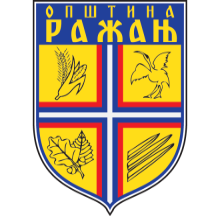 Општинa РажањОпштинска управаОдсек за инспекцијске пословеKомунална инспекцијаОДЛУКА О ДРЖАЊУ ДОМАЋИХ ЖИВОТИЊА НА ТЕРИТОРИЈИ ОПШТИНЕ РАЖАЊ („Сл.лист општине Ражањ)“ бр. 2/17)ОДЛУКА О ДРЖАЊУ ДОМАЋИХ ЖИВОТИЊА НА ТЕРИТОРИЈИ ОПШТИНЕ РАЖАЊ („Сл.лист општине Ражањ)“ бр. 2/17)ОДЛУКА О ДРЖАЊУ ДОМАЋИХ ЖИВОТИЊА НА ТЕРИТОРИЈИ ОПШТИНЕ РАЖАЊ („Сл.лист општине Ражањ)“ бр. 2/17)ОДЛУКА О ДРЖАЊУ ДОМАЋИХ ЖИВОТИЊА НА ТЕРИТОРИЈИ ОПШТИНЕ РАЖАЊ („Сл.лист општине Ражањ)“ бр. 2/17)ОДЛУКА О ДРЖАЊУ ДОМАЋИХ ЖИВОТИЊА НА ТЕРИТОРИЈИ ОПШТИНЕ РАЖАЊ („Сл.лист општине Ражањ)“ бр. 2/17)Пси, и мачкеПси, и мачкеПси, и мачкеПси, и мачкеПси, и мачкеПси, и мачке1.1. Пас је вакцинисан, уписан у регистар паса и означен у складу са прописом1.1. Пас је вакцинисан, уписан у регистар паса и означен у складу са прописом Да – 2    Не - 0 Да – 2    Не - 0 Да – 2    Не - 0 Да – 2    Не - 01.2. Власник пса поседује прописану исправу о псу1.2. Власник пса поседује прописану исправу о псу Да – 2    Не - 0 Да – 2    Не - 0 Да – 2    Не - 0 Да – 2    Не - 01.3. Пас се држи под условима и на начин да се не узнемиравају трећа лица и обезбеди потребна сигурност и хигијена1.3. Пас се држи под условима и на начин да се не узнемиравају трећа лица и обезбеди потребна сигурност и хигијена Да – 2    Не - 0 Да – 2    Не - 0 Да – 2    Не - 0 Да – 2    Не - 01.4. Држалац пса или мачке о животињама брине, негује их , храни и има обезбеђене санитарне и хигијенске услове1.4. Држалац пса или мачке о животињама брине, негује их , храни и има обезбеђене санитарне и хигијенске услове Да – 2    Не - 0 Да – 2    Не - 0 Да – 2    Не - 0 Да – 2    Не - 01.5. У стану и дворишту породичне стамбене зграде држе се до 2 одрасла пса и њихов подмладак најдуже до 3 месеца старости1.5. У стану и дворишту породичне стамбене зграде држе се до 2 одрасла пса и њихов подмладак најдуже до 3 месеца старости Да – 2    Не - 0 Да – 2    Не - 0 Да – 2    Не - 0 Да – 2    Не - 01.6. У заједничком дворишту стамбене зграде и пословно-стамбеног објекта пси и мачке се држе уз сагласност свих сустанара1.6. У заједничком дворишту стамбене зграде и пословно-стамбеног објекта пси и мачке се држе уз сагласност свих сустанара Да – 2    Не - 0 Да – 2    Не - 0 Да – 2    Не - 0 Да – 2    Не - 01.7. У дворишту породичне стамбене зграде или заједничком дворишту пас се држи у посебно ограђеном простору са кућицом за пса или везан ланцем, тако да не угрожава пролазнике и суседе1.7. У дворишту породичне стамбене зграде или заједничком дворишту пас се држи у посебно ограђеном простору са кућицом за пса или везан ланцем, тако да не угрожава пролазнике и суседе Да – 2    Не - 0 Да – 2    Не - 0 Да – 2    Не - 0 Да – 2    Не - 01.8. Пас се пушта ван ограђеног простора тј. са ланца само ако је двориште потпуно ограђено1.8. Пас се пушта ван ограђеног простора тј. са ланца само ако је двориште потпуно ограђено Да – 2    Не - 0 Да – 2    Не - 0 Да – 2    Не - 0 Да – 2    Не - 01.9. На улазу у двориште, на видном месту, истакнут натпис "Чувај се пса"1.9. На улазу у двориште, на видном месту, истакнут натпис "Чувај се пса" Да – 2    Не - 0 Да – 2    Не - 0 Да – 2    Не - 0 Да – 2    Не - 01.10. Пас се изводи на јавне површине само на кратком поводнику и са заштитном корпом на њушци1.10. Пас се изводи на јавне површине само на кратком поводнику и са заштитном корпом на њушци Да – 2    Не - 0 Да – 2    Не - 0 Да – 2    Не - 0 Да – 2    Не - 01.11. Ловачки пси се крећу без корпе и без поводника под контролом држаоца пса1.11. Ловачки пси се крећу без корпе и без поводника под контролом држаоца пса Да – 2    Не - 0 Да – 2    Не - 0 Да – 2    Не - 0 Да – 2    Не - 01.12. Простор у ком се држе пси, редовно се чисти и одржава, повремено дезинфикује1.12. Простор у ком се држе пси, редовно се чисти и одржава, повремено дезинфикује Да – 2    Не - 0 Да – 2    Не - 0 Да – 2    Не - 0 Да – 2    Не - 01.13. Уколико пас приликом извођења и кретања загади јавне површине, држалац их без одлагања очисти1.13. Уколико пас приликом извођења и кретања загади јавне површине, држалац их без одлагања очисти Да – 2    Не - 0 Да – 2    Не - 0 Да – 2    Не - 0 Да – 2    Не - 01.14. Уколико пас или мачка при извођењу из стана загаде заједничко степениште или заједничке просторије стамбене зграде, држалац заједничку присторију очисти, опере , дезинфикује1.14. Уколико пас или мачка при извођењу из стана загаде заједничко степениште или заједничке просторије стамбене зграде, држалац заједничку присторију очисти, опере , дезинфикује Да – 2    Не - 0 Да – 2    Не - 0 Да – 2    Не - 0 Да – 2    Не - 01.15. Испоштована забрана држања "Пит бул теријер" на територији општине Ражањ1.15. Испоштована забрана држања "Пит бул теријер" на територији општине Ражањ Да – 2    Не - 0 Да – 2    Не - 0 Да – 2    Не - 0 Да – 2    Не - 02. Мере забране2. Мере забране2. Мере забране2. Мере забране2. Мере забране2. Мере забране2.1. Увођење и пуштање паса у паркове и друге зелене површине, осим ако су одређене за ту сврху2.1. Увођење и пуштање паса у паркове и друге зелене површине, осим ако су одређене за ту сврху Да – 0    Не - 2 Да – 0    Не - 2 Да – 0    Не - 2 Да – 0    Не - 22.2. Држање паса и који лајањем или завијањем ометају мир у стамбеној згради или суседству2.2. Држање паса и који лајањем или завијањем ометају мир у стамбеној згради или суседству Да – 0    Не - 2 Да – 0    Не - 2 Да – 0    Не - 2 Да – 0    Не - 22.3. Држање паса,  мачака и голубова  на терасама, балконима, лођама, подрумима, заједничким простојијама стамбених зграда и у заједничким двориштима супротно Одлуци2.3. Држање паса,  мачака и голубова  на терасама, балконима, лођама, подрумима, заједничким простојијама стамбених зграда и у заједничким двориштима супротно Одлуци Да – 0    Не - 2 Да – 0    Не - 2 Да – 0    Не - 2 Да – 0    Не - 22.4. Уводи псе и мачке у јавне просторије, трговинске и угоститељске објекте, средства јавног саобраћаја и шеталишта или на друга јавна места на којима се окупља већи број грађана2.4. Уводи псе и мачке у јавне просторије, трговинске и угоститељске објекте, средства јавног саобраћаја и шеталишта или на друга јавна места на којима се окупља већи број грађана Да – 0    Не - 2 Да – 0    Не - 2 Да – 0    Не - 2 Да – 0    Не - 22.5. Злоставвљање и напуштање животиња2.5. Злоставвљање и напуштање животиња Да – 0    Не - 2 Да – 0    Не - 2 Да – 0    Не - 2 Да – 0    Не - 22.6. Организовање борби животиња и учешће животиња у тим борбама2.6. Организовање борби животиња и учешће животиња у тим борбама Да – 0    Не - 2 Да – 0    Не - 2 Да – 0    Не - 2 Да – 0    Не - 22.7. Убијање животиња, осим  случајевима одређеним одредбама Одлуке2.7. Убијање животиња, осим  случајевима одређеним одредбама Одлуке Да – 0    Не - 2 Да – 0    Не - 2 Да – 0    Не - 2 Да – 0    Не - 22.8. Остављање лешева угинулих животиња и њихових делова на јавним површинама2.8. Остављање лешева угинулих животиња и њихових делова на јавним површинама Да – 0    Не - 2 Да – 0    Не - 2 Да – 0    Не - 2 Да – 0    Не - 22.9. Сахрањивање угинулих домаћих животиња и њихових делова ван места одређеног за ту сврху2.9. Сахрањивање угинулих домаћих животиња и њихових делова ван места одређеног за ту сврху Да – 0    Не - 2 Да – 0    Не - 2 Да – 0    Не - 2 Да – 0    Не - 22.10. Хушкање животиња на пролазнике или једне животиње на другу2.10. Хушкање животиња на пролазнике или једне животиње на другу Да – 0    Не - 2 Да – 0    Не - 2 Да – 0    Не - 2 Да – 0    Не - 2Могући  број бодоваБројМогући  број бодова50Степен ризикаРаспон бодоваНезнатан42 - 50Низак32 - 40Средњи22 - 30Висок10 - 20Критичан0 - 8